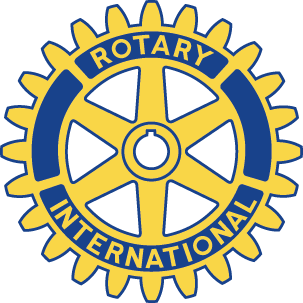 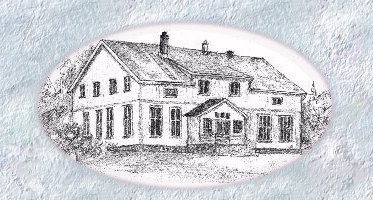 Skedsmokorset RotaryklubbUkebrev uke 33Møtedato:		Mandag 10. august 2020 kl. 1930				Antall medlemmer:	14Gjester:		IngenSted:			Sten			Møteleder:		President Ingrid		 Møteleder åpnet møtet ved å ved å tenne et lys og minne om Rotary sitt motto – Rotary gir muligheter.Klubbens medlemmer, ble ønsket velkommen til møtet. Ingen har bursdag inneværende uke. Klubbsaker:Møteleder minnet årets Distriktskonferanse i Kolbotn 19.-20. september, og at frist for påmelding er 15 august. Hun minnet også om nyutsendelsen fra D2260 om smittevernreglene.Tema: Mini ego-foredrag av Ingrid, og oppfølging av Club Visioning prosessenMini ego-foredragIngrid Vokste opp på gård i Brandbu på Hadeland. Her bodde hun til endt videregående skole i 1988. Hun gikk deretter ett år på Grenland folkehøyskole, linjen ledelse og administrasjon og tok examen philosoficum. Deretter gikk ferden til Oslo og Universitetet hvor hun ble Cand. Scient i geografi 1995. Hun bodde i Oslo til hun og familien flyttet til Skedsmo i 1999 – først til Holt-Vestvollen og fra 2008 til Risalleen på Kjeller. Hun og hennes mann har tre barn – Julie, Jørgen og Jonas, født hhv 1997, 1999 og 2006. De er alle tre ivrige musikere.Ingrid har siden 1999 arbeidet i ulike stillinger ved Oslo kemnerkontor - tidligere som prosjektmedarbeider, prosjektleder, prosjektkoordinator og avdelingsleder – nå som prosjektleder og spesialkonsulent med ansvar for offentlige anskaffelser, kontraktsoppfølging, miljøsertifisering, drift av bygg, sikkerhet, beredskap mm..Ingrid ble medlem av klubben vår i 2013, bygde drivhus i 2014 og kjøpte El-bil i 2020. Hun setter stor pris på planter og blomster. Drivhuset har således vært til stor glede og nytte for hele familien.Hun trives i naturen både sommer og vinter - og besøker theater relativt ofte. Hun er en ivrig fotograf, og liker lage mat – forkjærlighet for det italienske.Club VisioningPresidenten overlot ordet til leder av klubbkomiteen, Herman Stabell, som orienterte klubbens videreføring av Club Visioning. Medlemmene fikk alle utdelt et A4-skjema med spørsmål/påstander det skulle vurderes/krysses av 1-5. Dokumentene vil så bli bearbeidet av en ‘evalueringsgruppe’ som på møtet 24 august, vil presentere resultatene og anbefalingene for det videre arbeid.Herman var ellers interessert i hva de tilstedeværende hadde for oppfatning/kjennskap til Rotary sine øvrige organisasjonsledd nasjonalt og i Norden, som distriktet (D2260), NORFO, Rotary Institute, samt publikasjonen Rotary Norden. Han uttrykte viktighet å få til god prosess og engasjement mot bla NORFO, og at flere burde ‘stille seg åpen’ for å ivareta roller. For tiden er Vivianne eneste fra vår klubb i NORFO, hvor hun ivaretar Ungdomsutvekslingen. Herman selv er norsk administrator ift Rotary Norden i NORFO. I denne forbindelse ønsket han synspunkter på i hvilken grad vi leste Rotary, hvorvidt vi foretrakk den digitale delen eller ønsket papirutgaven, hvorvidt bladet som nå skulle dekke alle nordiske land, eller bare angi et resymé for øvrige nordiske land. Herman uttrykte også synspunkter (skepsis) til nyordningen med områdeinndelte Guvernørbesøk i stedet som før der guvernøren besøkte alle klubbene. Han var ellers interessert i hva vi mente om ordningen med vennskapsklubber i øvrige land samt mer kontakt/besøk med andre klubber. Tidligere var Allingsås i Sverige vår vennskapsklubb, men flere gjensidige besøk.Herman fikk mange nyttige tilbakemeldinger/kommentarer fra medlemmene.Vinlotteri:Lotteriet ble ivaretatt av leder av komiteen. Den heldige vinner ble vår president, Ingrid. Neste møte:Dugnad i Geoparken – oppmøte kl 1900.Ingrid takket for oppmøtet og innsatsen med spørreskjemaet, og ønsket alle vel hjem. Steinreferent